如何辨識合格鋼瓶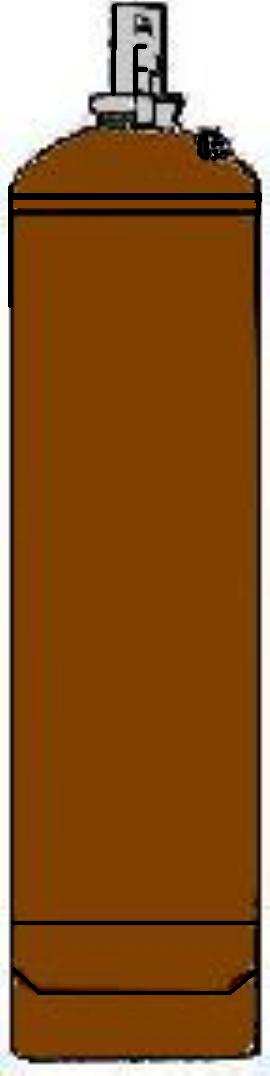 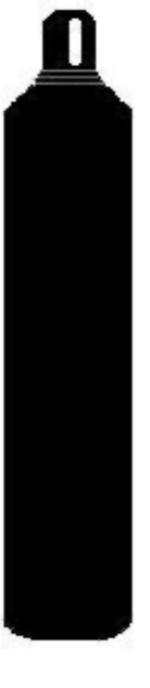 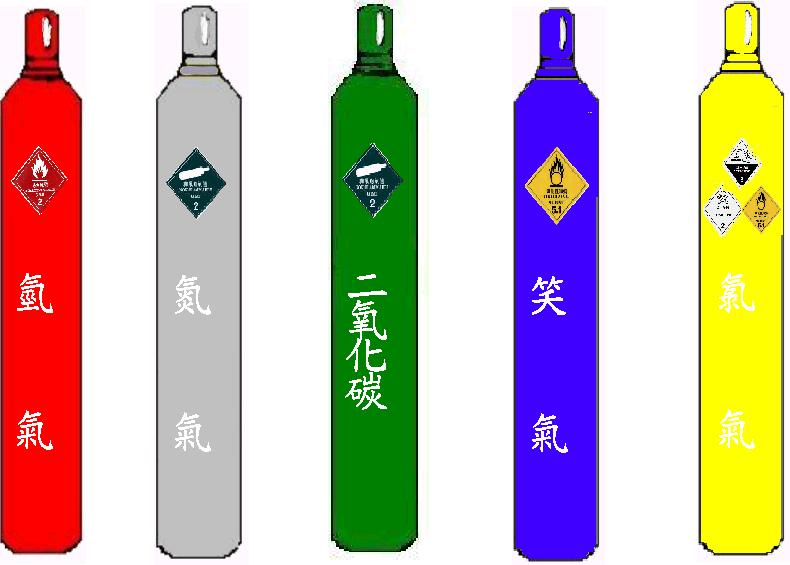 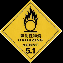 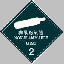 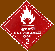 依據：C.N.S.12242 /C.N.S2724		中華民國工業氣體協會印製	中華民國89年4月修訂容器著色面積請參考容器檢查基準    台灣區高壓氣體工業同業公會 TEL：(02) 27513012    中華民國工業氣體協會       TEL：﹙03﹚5552306-700                                  鋼瓶閥帽標示圖（89年5月）鋼瓶瓶閥標示圖（一般工業氣體專用）89年5月	  台灣區高壓氣體工業同業公會   TEL：（02）27513012     中華民國工業氣體協會         TEL：（03）5552306-700鋼瓶安全檢驗合格年度識別環一覽表氣 體 名 稱塗     色MUNSELL值氣 體 名 稱氣 體 名 稱塗    色MUNSELL值氧氣或空氣黑(Black)N-1.0二氧化碳二氧化碳翠綠(Jade Green) 5/10（＃1-65）氫氣等可燃性氣體硃  紅(Vermilion Red)7.5 R 9/20（＃1-25）笑氣笑氣孔雀藍     (Peacock Blue)5 PB 3/10（＃1-47）氮、氬、氦及惰性氣體銀  灰(Silver Gray)5 PB 6/1（＃1-36）氯氣氯氣檸檬黃(Lemon Yellow)7.5 Y 8/12（＃1-16）乙炔褐色(       )5 R 4/4（     ）備註1. 氣體名稱塗白色2. MUNSELL值括弧內為台灣區塗料公會編號3. 鋼瓶顏色因電腦製版有顏色色差，請以MUNSELL值為依據1. 氣體名稱塗白色2. MUNSELL值括弧內為台灣區塗料公會編號3. 鋼瓶顏色因電腦製版有顏色色差，請以MUNSELL值為依據1. 氣體名稱塗白色2. MUNSELL值括弧內為台灣區塗料公會編號3. 鋼瓶顏色因電腦製版有顏色色差，請以MUNSELL值為依據鋼瓶鋼印標示圖CNS/JIS鋼瓶之刻印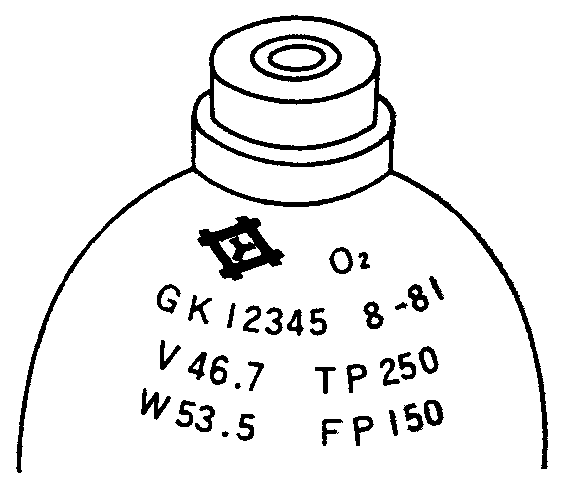 DOT鋼瓶之刻印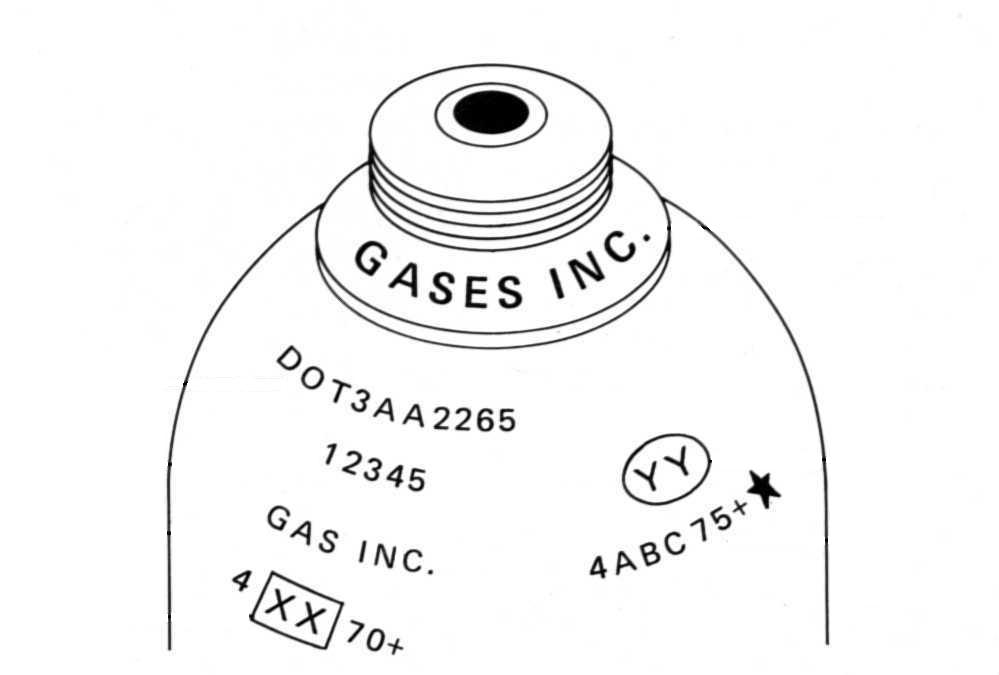 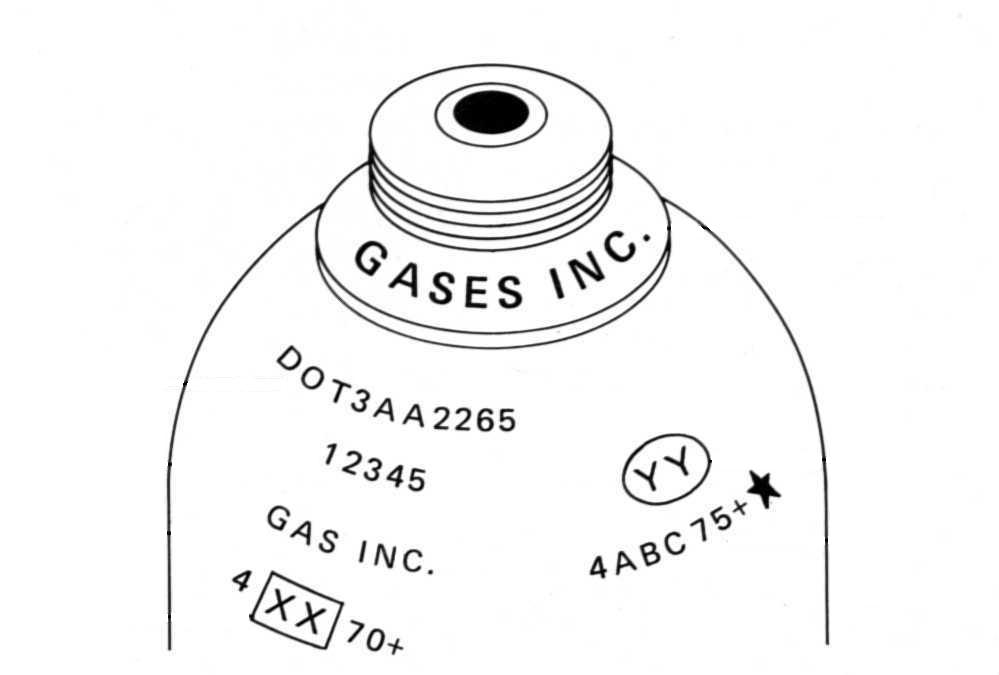 氣體名稱氣體名稱閥帽瓶閥與閥帽瓶閥與閥帽說明  空氣Ａir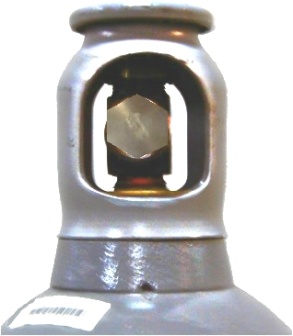 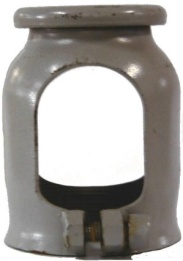 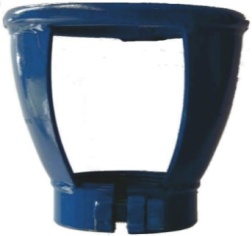 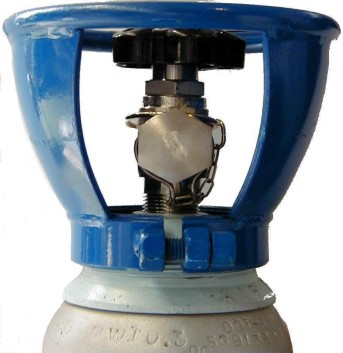 氧氣Ｏ2氮氣N2氬氣Ar氦氣He二氧化碳CO2  空氣Ａir氧氣Ｏ2氮氣N2氬氣Ar氦氣He二氧化碳CO2開口型固定式閥帽僅卡住在鋼瓶頸部的螺紋環上，灌充、運輸、儲存及消費者使用時得免於拆卸、遺失之慮。適用左列的一般工業用氣體。請在瓶閥出口端加裝氣體瓶塞，以強化安全。氣體名稱氣體名稱閥帽瓶閥與閥帽瓶閥與閥帽說明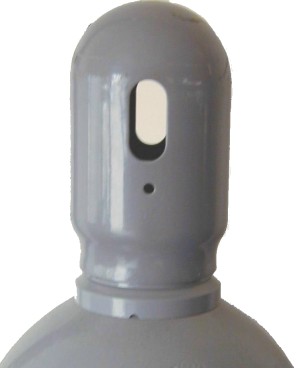 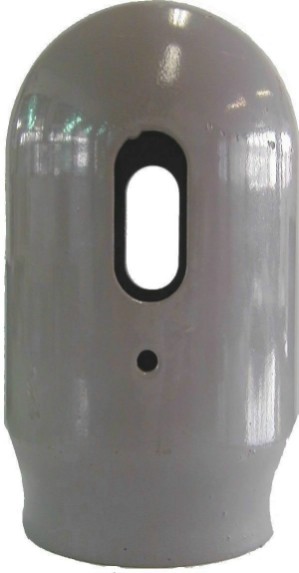 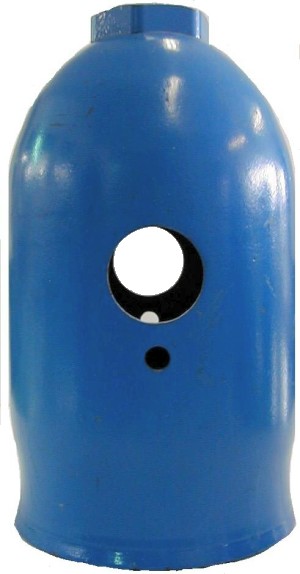 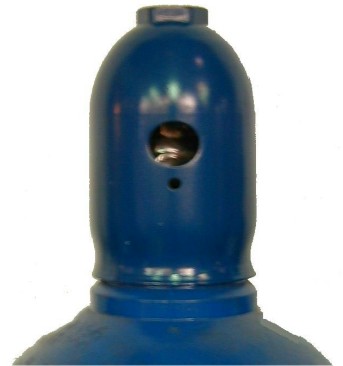 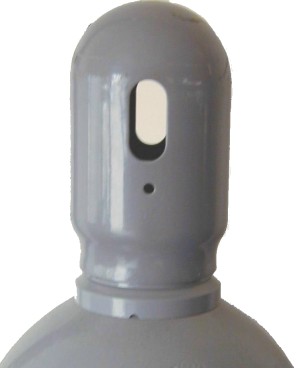 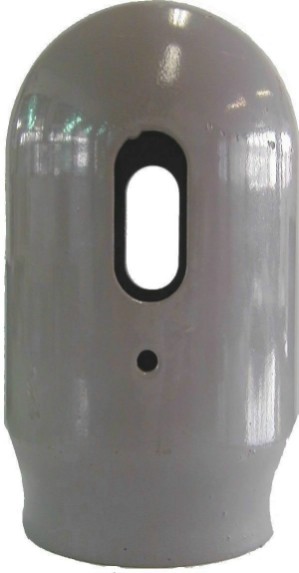 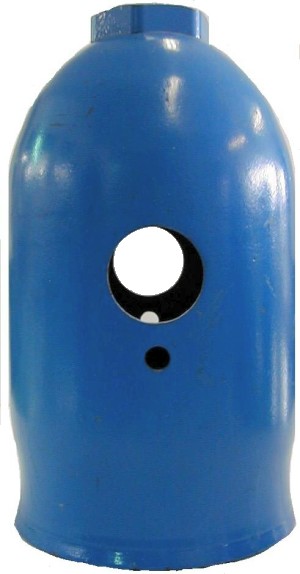 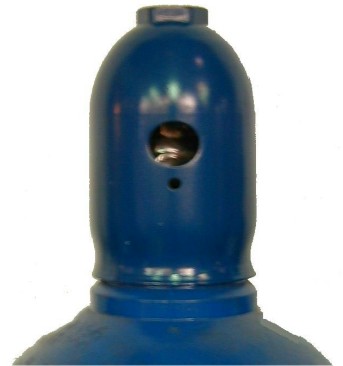 混合氣特殊氣體電子氣體腐蝕性氣體可燃性氣體(氫氣H2)毒性氣體混合氣特殊氣體電子氣體腐蝕性氣體可燃性氣體(氫氣H2)毒性氣體封閉型著脫式閥帽靠旋轉鎖在鋼瓶頸部的螺紋環上，灌充及消費者使用時才要拆卸。有遺失之慮，適用左列的特殊工業用氣體。瓶閥型式、保護裝置及使用安全程序，請依照製造廠商之國家規範。請在瓶閥出口端加裝氣體瓶塞，以強化安全。備註備註注意：閥帽可保護鋼瓶瓶閥的安全，容易脫落，不可以利用閥帽起吊鋼瓶，以防止墬落爆炸造成公共危險。高壓危險：使用氣體請先確認調壓閥安裝妥，氣體出口端切勿直接對準人體眼睛或其他部位，以策安全。閥帽須符合歐、美、日等國家及CNS之製造及安全測試規範。閥帽塗色與其氣體容器之氣體別塗色相同。 特殊氣體種類繁多，無法以氣體符號簡單說明，瓶閥型式、保護裝置、塗色及使用安全程序請依照製造廠商之國家規範。注意：閥帽可保護鋼瓶瓶閥的安全，容易脫落，不可以利用閥帽起吊鋼瓶，以防止墬落爆炸造成公共危險。高壓危險：使用氣體請先確認調壓閥安裝妥，氣體出口端切勿直接對準人體眼睛或其他部位，以策安全。閥帽須符合歐、美、日等國家及CNS之製造及安全測試規範。閥帽塗色與其氣體容器之氣體別塗色相同。 特殊氣體種類繁多，無法以氣體符號簡單說明，瓶閥型式、保護裝置、塗色及使用安全程序請依照製造廠商之國家規範。注意：閥帽可保護鋼瓶瓶閥的安全，容易脫落，不可以利用閥帽起吊鋼瓶，以防止墬落爆炸造成公共危險。高壓危險：使用氣體請先確認調壓閥安裝妥，氣體出口端切勿直接對準人體眼睛或其他部位，以策安全。閥帽須符合歐、美、日等國家及CNS之製造及安全測試規範。閥帽塗色與其氣體容器之氣體別塗色相同。 特殊氣體種類繁多，無法以氣體符號簡單說明，瓶閥型式、保護裝置、塗色及使用安全程序請依照製造廠商之國家規範。注意：閥帽可保護鋼瓶瓶閥的安全，容易脫落，不可以利用閥帽起吊鋼瓶，以防止墬落爆炸造成公共危險。高壓危險：使用氣體請先確認調壓閥安裝妥，氣體出口端切勿直接對準人體眼睛或其他部位，以策安全。閥帽須符合歐、美、日等國家及CNS之製造及安全測試規範。閥帽塗色與其氣體容器之氣體別塗色相同。 特殊氣體種類繁多，無法以氣體符號簡單說明，瓶閥型式、保護裝置、塗色及使用安全程序請依照製造廠商之國家規範。台灣區高壓氣體工業同業公會台灣區高壓氣體工業同業公會台灣區高壓氣體工業同業公會TEL：（02）27513012TEL：（02）27513012TEL：（02）27513012中華民國工業氣體協會中華民國工業氣體協會中華民國工業氣體協會TEL：（03）5552306-700TEL：（03）5552306-700TEL：（03）5552306-700氣體名稱氣體符號灌裝口型式瓶閥圖示安全裝置氫氣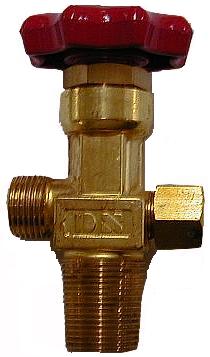   H2W22-LH-EXT    左旋-外牙安全熔塞安全破片氧氣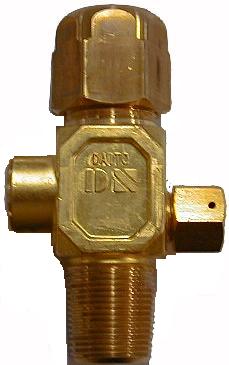 空氣Ｏ2ＡirW23 - RH -INT    右旋-內牙安全破片氮氣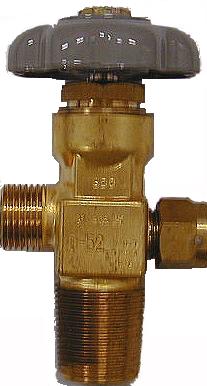 氬氣氦氣N2ArHeW22-RH-EXT    右旋-外牙安全破片二氧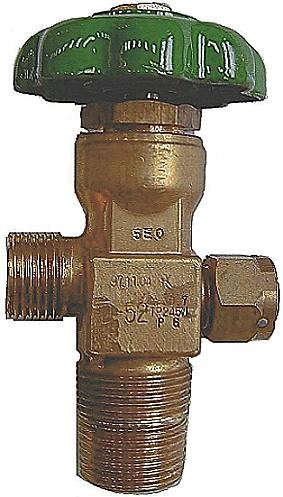 化碳CO2 W22-RH-EXT    右旋-外牙安全破片備註注意：瓶閥不具備懸掛鋼瓶的設計，不可以利用瓶閥起吊鋼瓶   ，以防止鋼瓶墬落爆炸造成公共危險。2. 高壓危險：使用時請先安裝妥調壓閥，氣體出口端切勿直接對   準人體眼睛或其他部位，以策安全。3.  W：直徑。     螺紋牙數：14牙/（1"）。4. 瓶閥：使用手輪或開瓶器開關，視實際需求而定。5. 特殊材料氣體瓶閥：依照氣體製造廠商之國家規範。注意：瓶閥不具備懸掛鋼瓶的設計，不可以利用瓶閥起吊鋼瓶   ，以防止鋼瓶墬落爆炸造成公共危險。2. 高壓危險：使用時請先安裝妥調壓閥，氣體出口端切勿直接對   準人體眼睛或其他部位，以策安全。3.  W：直徑。     螺紋牙數：14牙/（1"）。4. 瓶閥：使用手輪或開瓶器開關，視實際需求而定。5. 特殊材料氣體瓶閥：依照氣體製造廠商之國家規範。注意：瓶閥不具備懸掛鋼瓶的設計，不可以利用瓶閥起吊鋼瓶   ，以防止鋼瓶墬落爆炸造成公共危險。2. 高壓危險：使用時請先安裝妥調壓閥，氣體出口端切勿直接對   準人體眼睛或其他部位，以策安全。3.  W：直徑。     螺紋牙數：14牙/（1"）。4. 瓶閥：使用手輪或開瓶器開關，視實際需求而定。5. 特殊材料氣體瓶閥：依照氣體製造廠商之國家規範。注意：瓶閥不具備懸掛鋼瓶的設計，不可以利用瓶閥起吊鋼瓶   ，以防止鋼瓶墬落爆炸造成公共危險。2. 高壓危險：使用時請先安裝妥調壓閥，氣體出口端切勿直接對   準人體眼睛或其他部位，以策安全。3.  W：直徑。     螺紋牙數：14牙/（1"）。4. 瓶閥：使用手輪或開瓶器開關，視實際需求而定。5. 特殊材料氣體瓶閥：依照氣體製造廠商之國家規範。鋼瓶水壓檢驗合格識別環位置圖鋼瓶水壓檢驗合格識別環位置圖鋼瓶水壓檢驗合格識別環位置圖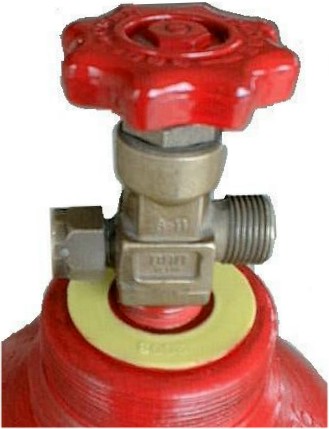 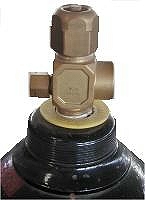 合格識別環材質、尺寸與有效期限﹙西元﹚合格識別環材質、尺寸與有效期限﹙西元﹚合格識別環材質、尺寸與有效期限﹙西元﹚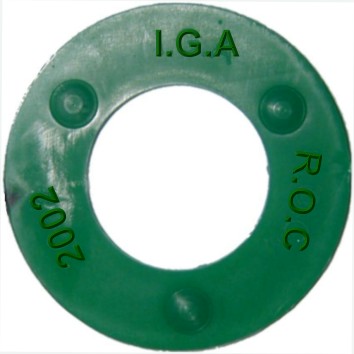 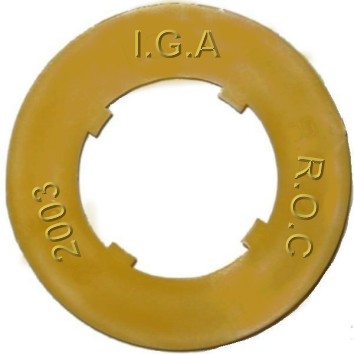 水壓識別環六種顏色循環使用水壓識別環六種顏色循環使用水壓識別環六種顏色循環使用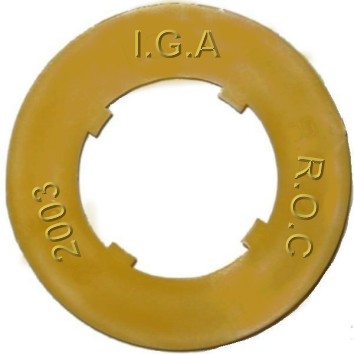 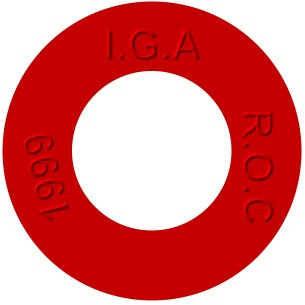 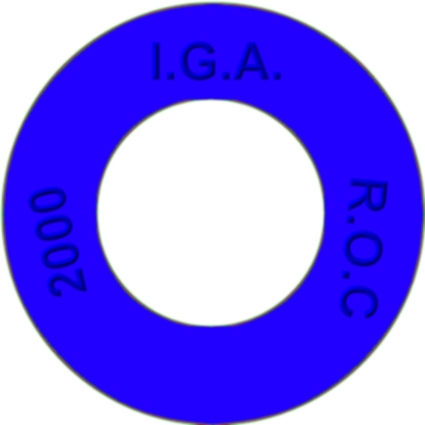 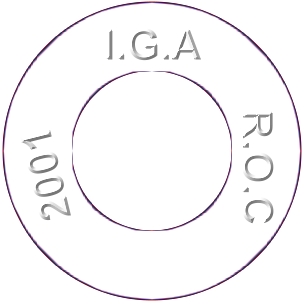 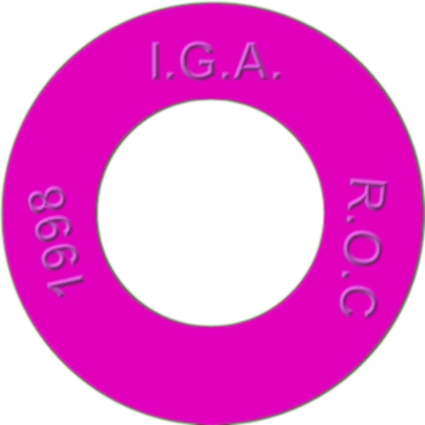 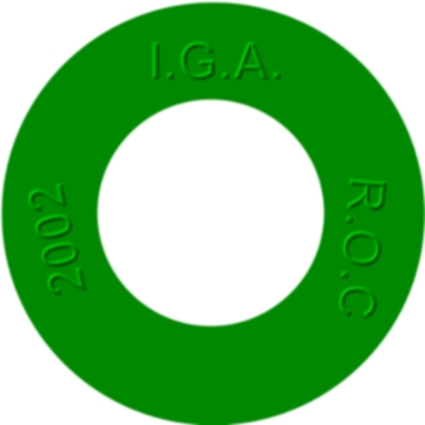 台灣區高壓氣體工業同業公會      TEL：（02）27513012台灣區高壓氣體工業同業公會      TEL：（02）27513012台灣區高壓氣體工業同業公會      TEL：（02）27513012中華民國工業氣體協會            TEL：（03）5552306-700中華民國工業氣體協會            TEL：（03）5552306-700中華民國工業氣體協會            TEL：（03）5552306-700